УЧАСТНИКИ СБОРА «СОЮЗ 2017» 5+1№Регион/городАдрес, название организации1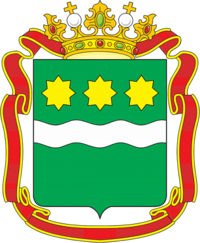 Амурский КК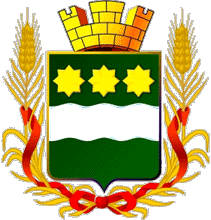 Амурская область, г. Благовещенск, ул. Театральная, 185 Государственное общеобразовательное автономное учреждение Амурской области кадетская школа-интернат «Амурский кадетский корпус» Вощевоз Валерий Васильевич 2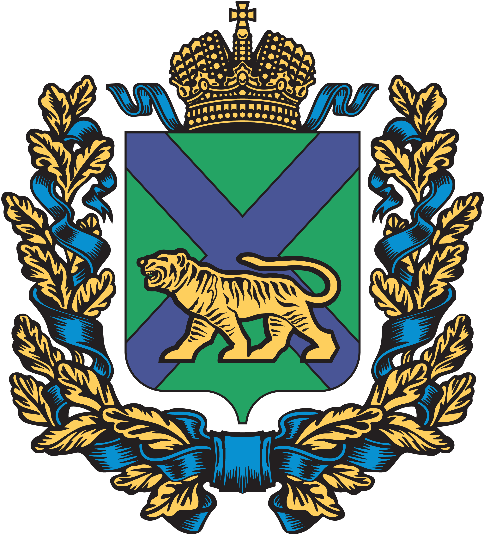 Артём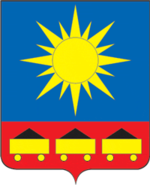 Приморский край, г.Артём, ул.Кирова 138, МБОУ СОШ № 18 Галина Анатольевна Гладун 3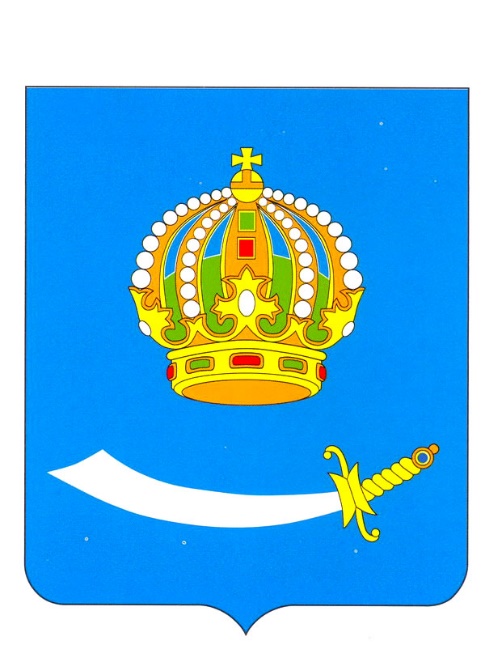 Ахтубинск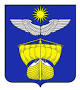 Астраханская область, г. Ахтубинск,Авиаторов ш. тел. ГБОУ АО «Ахтубинская кадетская школа-интернат им. П. О. Сухого» Куцаев Алексей 4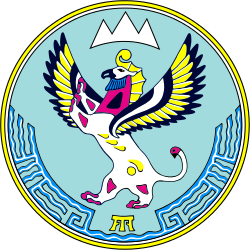 Алтайский край, Рубцовск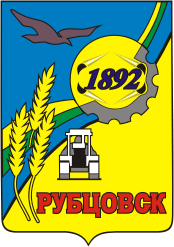 Алтайский край, г. Рубцовск, ул. Рихарда Зорге, 121МБОУ СОШ № 10 «Кадетский корпус юных спасателей» секретарь Наталья Александровна5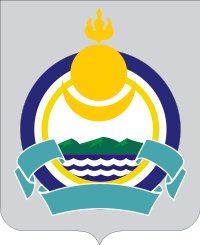 Бурятия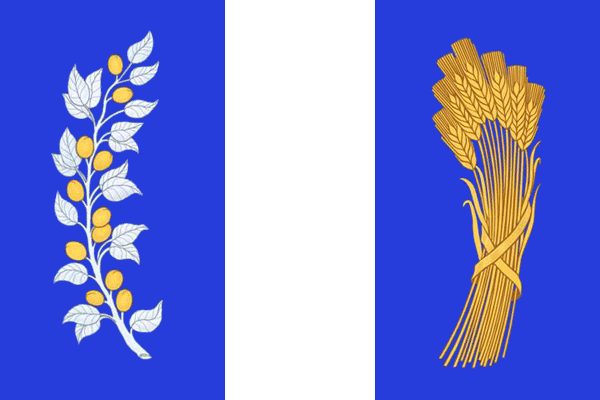 Республика Бурятия Бичурский район с. Бичура МБОУ СОШ № 1 Бичурская Зайцев Руслан Николаевич6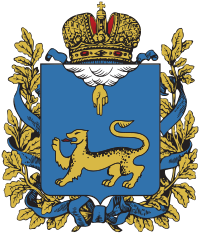 Великие Луки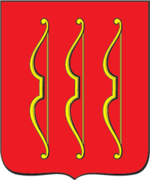 Псковская область г. Великие Луки, ул. Парковая д.2Муниципальное автономное общеобразовательное учреждение«Кадетская школа» Гоголев Игорь Викторович директор В.Л.КШ Магарамов Ратмир Хуршидович 7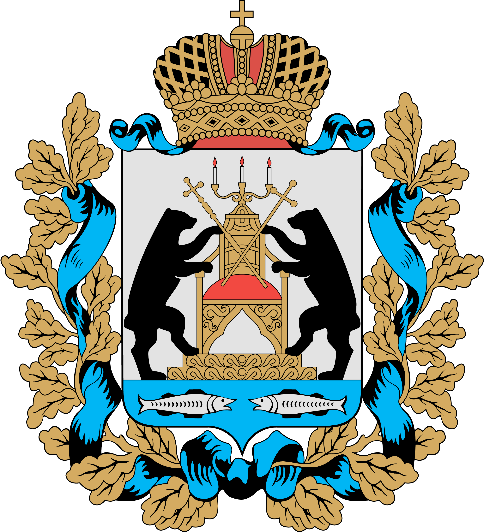 Великий Новгород, Старая Русса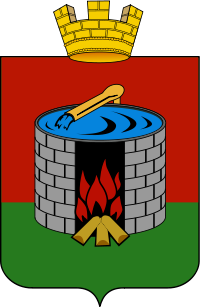 Новгородская область, Старорусский район, г. Старая Русса, ул. Санкт-Петербургская, д.1/1Учебный центр по подготовке юношей допризывного возраста к службе в ВСРФ Андрей Викторович Быков 8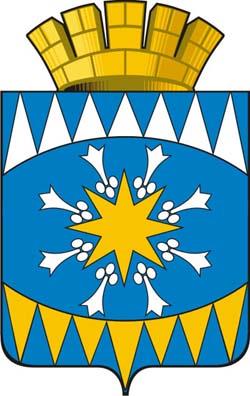 Ивдель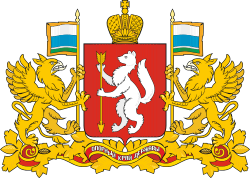 Свердловская область г.Ивдель. ул.Трошева, д.28Муниципальное казённое учреждение Военно-патриотический клуб «Шанс» десантного профиля Игорь Иванович Шабалов  9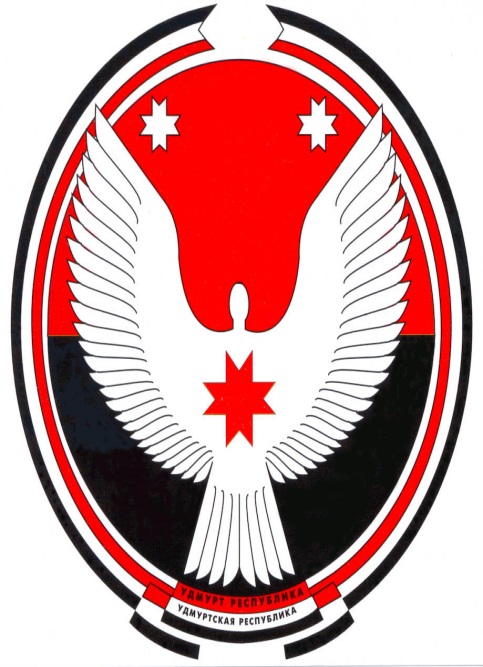 Ижевск 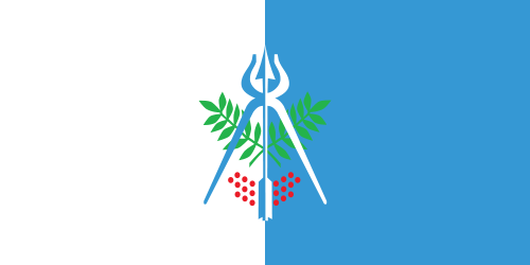 Удмуртская Республика г. Ижевск ул. Восточная д. 12Муниципальное бюджетное Образовательное учреждение«Средняя общеобразовательная Школа № 57» Марина Иванова 10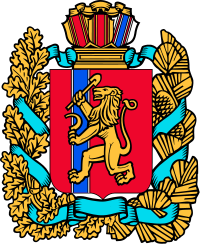 Красноярский край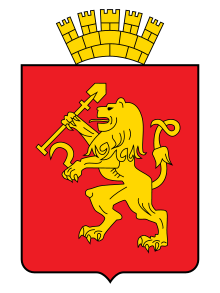 Красноярский край г. Красноярск. ул. 60 лет Октября,161Красноярский техникум транспорта и сервиса11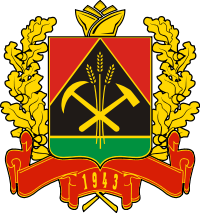 Кемерово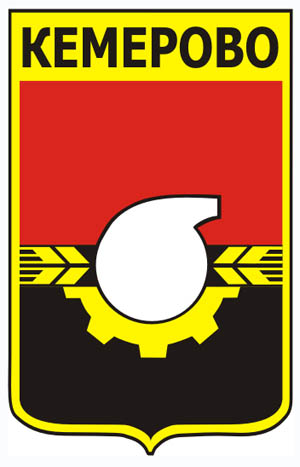 Кемеровская область, г. Мыски, ул. Ноградская, д. 9/1Общественная организация «Мысковский спортивный клуб «Витязи» Елена Дрейлинг 12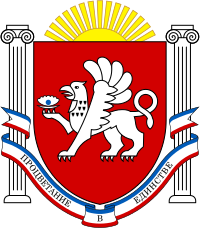 Крым Севастополь 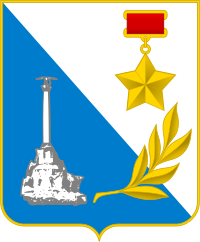 Республика Крым, г. Севастополь, ГОСУДАРСТВЕННОЕ БЮДЖЕТНОЕ ОБРАЗОВАТЕЛЬНОЕ УЧРЕЖДЕНИЕ ГОРОДА СЕВАСТОПОЛЯ СРЕДНЯЯ ОБЩЕОБРАЗОВАТЕЛЬНАЯ ШКОЛА №2213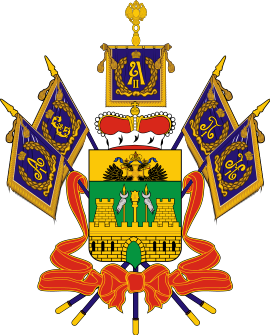 Курганинск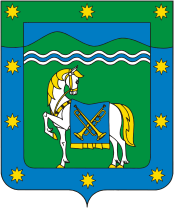 Краснодарский край г.Курганинск, ул. Чехова, д.23Государственное бюджетное общеобразовательное учреждениекадетская школа интернат «Курганинский казачий кадетский корпус14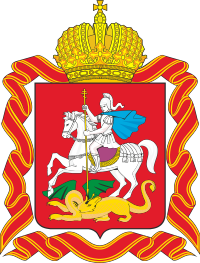 МО Кашира 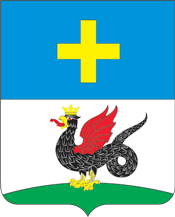 Елена Романович 15МО Ногинск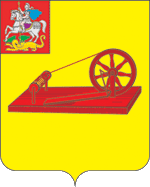 Московская область г. Ногинск. ул. Климова, д. 48Муниципальное бюджетное общеобразовательное учреждениеСредняя общеобразовательная школа № 21 Брейдо Любовь Ивановна 16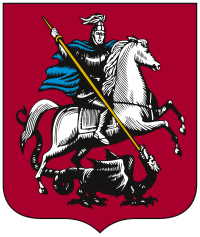 Москва, ул. Маршала Чуйкова, д.21 , к.1, стр. 1Федеральное государственное казенное общеобразовательное учреждение «Кадетский корпус Следственного комитета РФ имени Александра Невского » Запорожан Игорь Владимирович 17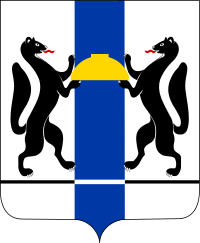 Новосибирск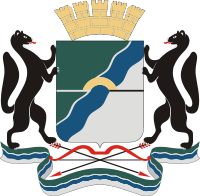 г. Новосибирск, ул. Спартака 8/6 муниципальное казенное учреждение Военно-патриотический Центр «Зенит»18Нижний Тагил Гранит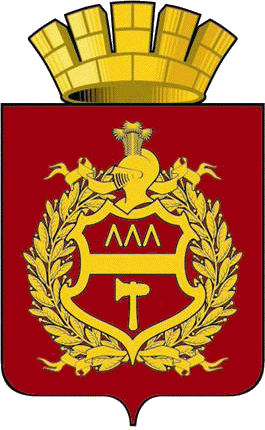 Свердловская область г. Нижний Тагил.ул. Красногвардейская, д. 15 Военно-патриотический клуб «Гранит» МБУ ДО «ГДДЮТ»19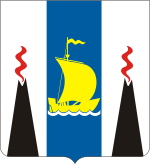 Сахалин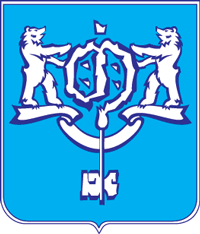 Сахалинская обл., г. Южно-Сахалинск, ул. Пограничная 3САХАЛИНСКАЯ РЕГИОНАЛЬНАЯ МОЛОДЕЖНАЯ ОБЩЕСТВЕННАЯОРГАНИЗАЦИЯ «ВОЕННО-СПОРТИВНЫЙ КЛУБ «ДЕСАНТНИК» Захаров Павел Владимирович20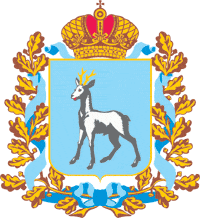 Самара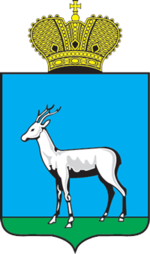  МБОУ Школа «Кадет» №95 г.о. Самара (проспект КИРОВА, 193, г. САМАРА, 443105,  РОССИЯ21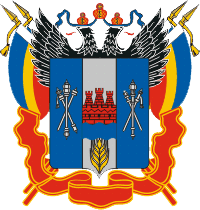 Таганрог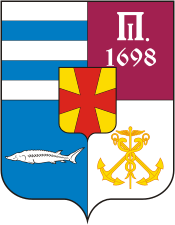 г. Таганрог, ул. Инициативная, 38муниципальное общеобразовательное бюджетное учреждение средняя общеобразовательная школа № 6 Анатолий Вадимович Водольский  22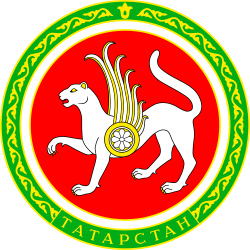 Татарстан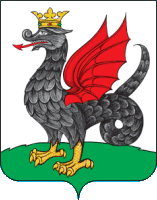 Казань Кадетская школа им.Героя Советского Союза Бориса Кузнецова23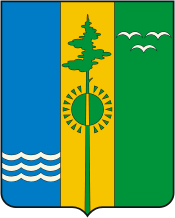 Нижнекамск Приволжского федерального округа имени Героя Советского Союза Гани Сафиуллина  24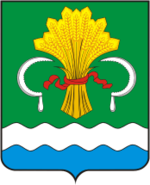 г. Мамадыш, ул. Давыдова д.170 Муниципальное бюджетное общеобразовательное учреждение Средняя общеобразовательная школа № 4 Военно- патриотический клуб «Патриот» 25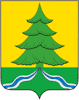 Государственное бюджетное общеобразовательное учреждение «Икшурминская кадетская школа - интернат имени Байкиева К.С.» 26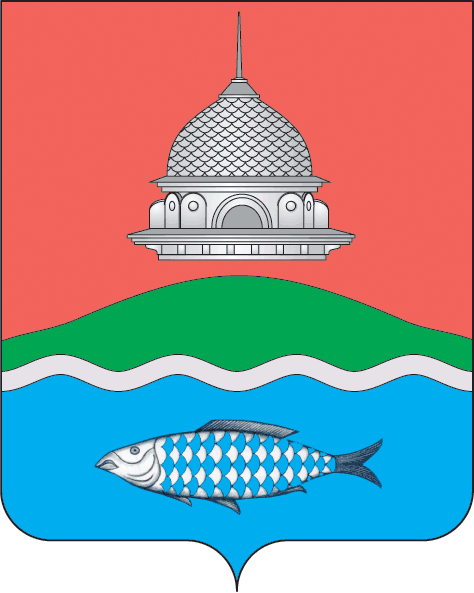 Г. Бугульма ВПК «Патриот»27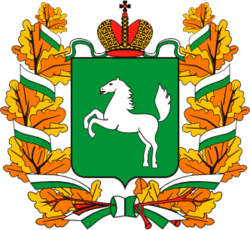 Томская область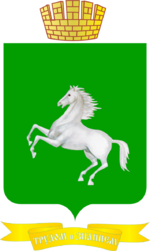 Руководитель группы от МБОУ " Рассветовская СОШ" Томского района Емельянова Олеся Петровна. Антон Иглаков  28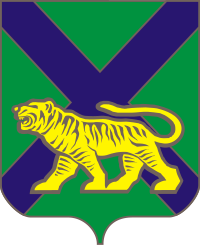 Уссурийск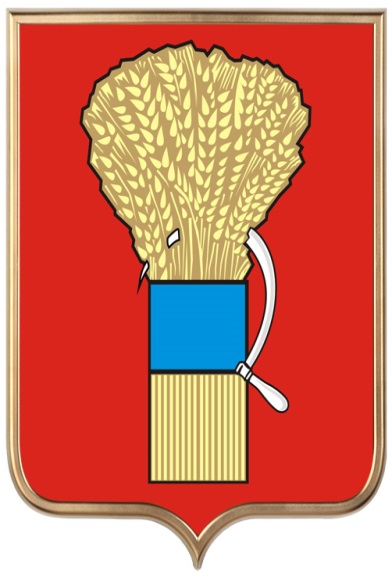 Военно-патриотический клуб «Наследники Победы» Ганенко В.И.29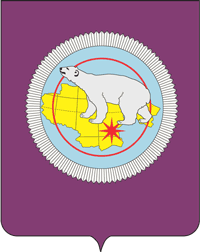 Чукотский АОП.Эгвекинот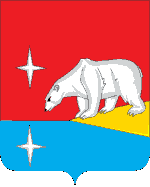 Иультинская районная молодежная общественная организацияВоенно-патриотический клуб «Штар»30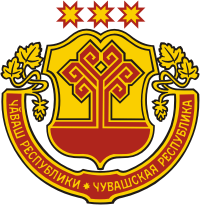 Чувашия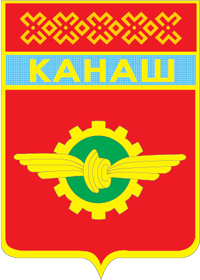 МАОУ «Лицей государственной службы и управления» г. Канаш 31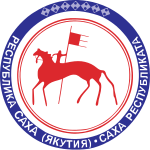 Республика Саха(Якутия)Якутская кадетская школа-интернат, г Якутск, ул. Дзержинского, 17, мкр. Марха  32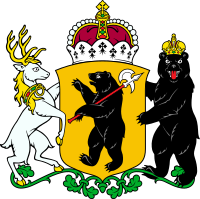 Ярославль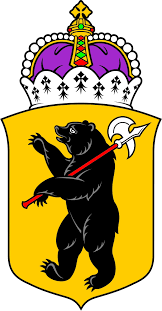 г. Ярославль, проспект Толбухина, д.6, корп.2 «ПАТРИОТ» ЯРОСЛАВСКАЯ РЕГИОНАЛЬНАЯ АССОЦИАЦИЯ ОБЩЕСТВЕННЫХ ДЕТСКИХ, МОЛОДЁЖНЫХ ВОЕННО – ПАТРИОТИЧЕСКИХ ОБЪЕДИНЕНИЙ ИМЕНИ ГЕРОЯ СОВЕТСКОГО СОЮЗА ПАЩЕНКО И.В.  150014, г. Ярославль, проспект Толбухина,д.6, корп.2 Чупин Н.Н.33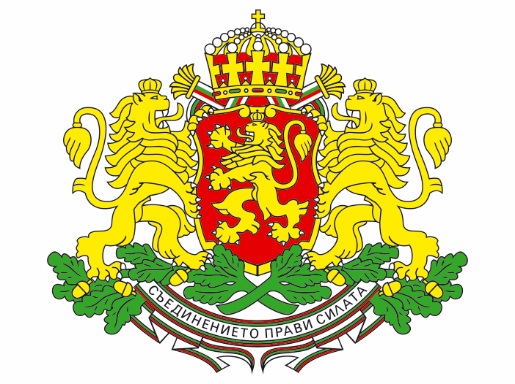 БолгарияРегион/городАдрес, название организации1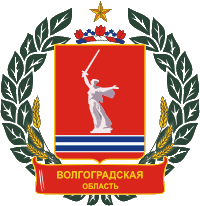 Волгоград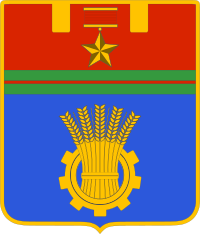 Волгоградская область г. Волгоград, ул. Пархоменко 43Муниципальное учреждение дополнительного образования «Центр «Качинец» им. В.А. Шаталова г. Волгограда Антон Владимирович Комаров2Екатеринбург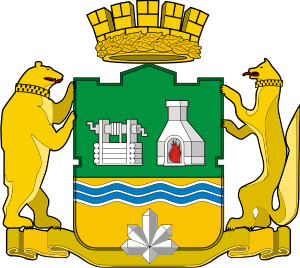  Свердловская область г. Екатеринбург. ул. Энгельса, д. 38, литер А Местная общественная организация «Федерация парашютного спорта города Екатеринбург» 3Курган МКОУ «Брылинская СОШ» Каргапольского района Курганской области, отряд «Патриот» 4Крым Десантура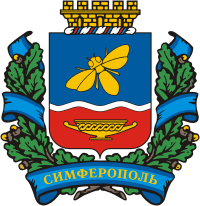 Республика Крым, г. Симферополь, МБОУ СОШ №22 Андрей. 5МО Железнодорожный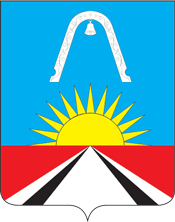 МО, г.о. Балашиха, Железнодорожный ул. Юниатов, д.8, стр.1МБОУ СОШ №8 Петрова Наталья Николаевна 6МО Монино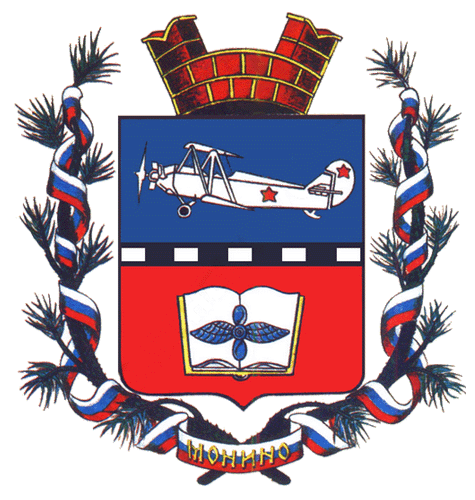 Московская область, Щелковский муниципальный районг. Монино. ул. Новинское шоссе, д. 6 Муниципальное бюджетное учреждение городского поселения Монино «Молодежный центр «Крылья», военно-патриотическое объединение с туристским уклоном «Небеса» Лазутин Николай Николаевич7Нижний Тагил ВымпелСвердловская область г. Нижний Тагил.ул. С. Коровина, д. 1Государственное Бюджетное Профессиональное образовательное учреждение Свердловской области «Нижнетагильский педагогический колледж № 2» ВПК «ВЫМПЕЛ» Андриуцэ Михаил Михайлович 8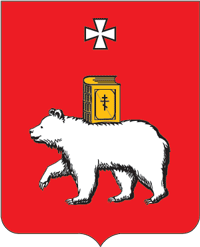 Пермь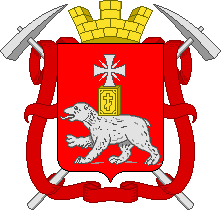 г. Пермь ул. Милиционера Власова 37 Военно-спортивный клуб «Гроза» Удников Александр Николаевич -директор Тиунов Вадим Рудольфович – тренер9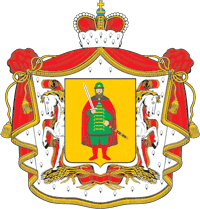 Рязань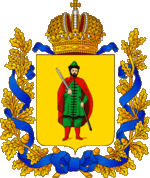 Рязанская область Г. Рязань. ул. Космонавтов. д.11Муниципальное бюджетное общеобразовательное учреждение«Школа-интернат №2» Сехович Елена Викторовна" Виктор Алексеевич10Сапожок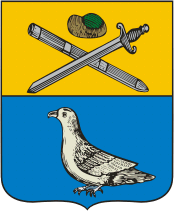 Рязанская область, р.п. Сапожок Воскресная школа при храме свт. Николая Чудотворца Кузьмин Олег Васильевич11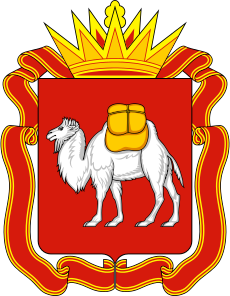 г.Сатка Челябинская обл.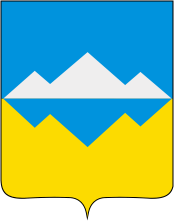 Челябинская область г. Сатка ул. Металлургов 2Муниципальное казенное учреждение Управление по физической культуре и спорту Саткинского муниципального района Игорь Летанин 12Чебаркульский район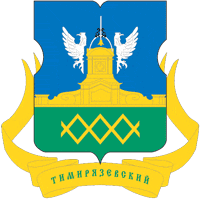 Чебаркульский район, п. Тимирязевский МУ «СВПК «СТРОНГ» Махно Яна.   